Информация о грязиВ настоящее время на базе санатория (курорта) «Краинка» Тульской области   используется грязь из торфяника «Коммуна», расположенного в 1,5 км от курорта. Полный физико-химический анализ ее представлен в таблице.Полный физико-химический анализ торфяной грязи торфяника «Коммуна»Общие свойства грязиСостав грязиСостав грязевого раствораРН грязевого раствора: 8,6Общая минерализация в г / л: 1,1930Формула химического состава: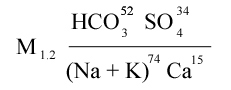 Консистенция, цвет, запахторф, темно-коричневый, плотный, без запахаУдельный вес1,10Сопротивление сдвигу, в дин. / см210 000Теплоемкость, в кал / г * град.0,89Засоренность частицами более 0,25 мм2,61%РН6,7ЕН+240Грязевой раствор% на сырую грязь% на сухое веществоВода79,46—Потери при прокаливании14,5670,98Зольность5,9820,12Сумма100,00100,00Состав золы% на сухое вещество% на сухое веществоH2SСледыСледыНерастворенные остатки49,8849,88SiO21,681,68Al2O310,1710,17Fe2O33,633,63CaO23,6623,66MgO1,541,54SO37,497,49CO22,02,0Сумма100,00100,00В литре раствора содержитсяграммыМг — экв.Мг — экв.%Катионы:Катионы:Катионы:Катионы:Калий + Натрий0,274911,9574,09Магний0,02101,7310,73Кальций0,04912,4515,18Железо окисноеНе обнаруженоНе обнаруженоНе обнаруженоЖелезо закисноеНе обнаруженоНе обнаруженоНе обнаруженоСумма катионов:0,345016,13100,00Анионы:Анионы:Анионы:Анионы:Хлор0,03010,855,26Сульфат0,26335,4833,98Гидрокарбонат0,51268,4052,08Карбонат0,04201,408,68Сумма анионов:0,848016,13100,00